Soutěže smíšených družstev 2016Věková kategorie: babytenisMemoriál Z. Kocmana -Oblastní přebor skupina A - babytenisTabulka skupinySoutěže smíšených družstev 2016Věková kategorie: babytenisMemoriál Z.Kocmana - Oblastní soutěž 1.tř.sk. A - babytenisTabulka skupinySoutěže smíšených družstev 2016Věková kategorie: mladší žactvoOblastní přebor -skupina A-mladší žactvoTabulka skupinySoutěže smíšených družstev 2016Věková kategorie: mladší žactvoOblastní přebor -skupina A-mladší žactvoTabulka skupinySoutěže smíšených družstev 2016Věková kategorie: mladší žactvoOblastní soutěž 1.tř.skupina A-mladší žactvoTabulka skupinySoutěže smíšených družstev 2016Věková kategorie: mladší žactvoOblastní .soutěž 2.tř - mladší žactvoTabulka skupinySoutěže smíšených družstev 2016Věková kategorie: starší žactvoOblastní soutěž I.třídy skupina A-starší žactvoTabulka skupinySoutěže smíšených družstev 2016Věková kategorie: starší žactvoOblastní soutěž I.třídy skupina A-starší žactvoTabulka skupinySoutěže smíšených družstev 2016Věková kategorie: starší žactvoOblastní soutěž 2.třídy skupina A-starší žactvoTabulka skupinySoutěže smíšených družstev 2016Věková kategorie: dorostOblastní soutěž skupina D-dorostTabulka skupinySoutěže smíšených družstev 2016Věková kategorie: dospělíOblastní soutěž skupina CTabulka skupinyPořadíKlubVítězstvíPorážkyBodySetyHryBody v tabulce1TK SC OSTRAVA A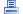 6058:258:2359:70122TC Ostrava Nová Ves A5143:1743:17297:195113TK TENNISPOINT FM A4228:3228:32230:252104TK Slavia Orlová A3332:2832:28240:22395TK Na Dolině o.s.2421:3921:39200:27386SK JC Sport Opava A1523:3723:37201:27377TK Buly Aréna Kravaře065:555:55103:34468ITS Tennis centre s.r.o. A000:00:00:00Počet hráčů na soupisce družstvaPočet hráčů na soupisce družstvaz toho z toho SK JC sport OpavaTO Witzenman OpavaDružstvo A93Jmého hráče TO Witzenmann OpavaPočet odehraných zápasůVítězstvíPorážkyMalá Tereza1477Kroutil Jan1073Ceplý Vojtěch202PořadíKlubVítězstvíPorážkyBodySetyHryBody v tabulce1TK Kubáň Ostrava7055:1555:15386:196142TK SC OSTRAVA B6154:1654:16367:205133SK tenisu Biocel Vratimov, o.s.5240:3040:30314:283124VD Start Ostrava B4341:2941:29316:230115VD Start Ostrava C3427:4327:43249:312106SK Vitality Slezsko o.s.2528:4228:42257:33897TJ Sokol Dolní Lhota1621:4921:49227:35088SK JC Sport Opava B0714:5614:56181:3837Počet hráčů na soupisce družstvaPočet hráčů na soupisce družstvaz toho z toho SK JC sport OpavaTO Witzenman OpavaDružstvo B63Jmého hráče TO Witzenmann OpavaPočet odehraných zápasůVítězstvíPorážkyKroutil Jan201010Ceplý Vojtěch927Holuša Filip1239PořadíKlubVítězstvíPorážkyBodySetyHryBody v tabulce1SK JC Sport Opava A7058:5116:12736:223142TC Ostrava Nová Ves A6139:2481:53607:481133TK SC OSTRAVA B4335:2872:58515:474114TK Hlučín3432:3170:67553:502105TENIS Vsetín3425:3854:81483:596106Beskydský tenisový klub2526:3754:76422:53297SK Vitality Slezsko o.s.2523:4050:83428:60898SK JC Sport Opava B1614:4932:99335:6638Počet hráčů na soupisce družstvaPočet hráčů na soupisce družstvaz toho z toho   Družstvo ASK JC sport OpavaTO Witzenman Opava115Jmého hráče TO Witzenmann OpavaPočet odehraných zápasůVítězstvíPorážkyFoldyna Matěj13112Fiala Štěpán12111Hlaváč Mathias000Foldyna Ondřej110Šafránková Nela000PořadíKlubVítězstvíPorážkyBodySetyHryBody v tabulce1SK JC Sport Opava A7058:5116:12736:223142TC Ostrava Nová Ves A6139:2481:53607:481133TK SC OSTRAVA B4335:2872:58515:474114TK Hlučín3432:3170:67553:502105TENIS Vsetín3425:3854:81483:596106Beskydský tenisový klub2526:3754:76422:53297SK Vitality Slezsko o.s.2523:4050:83428:60898SK JC Sport Opava B1614:4932:99335:6638Počet hráčů na soupisce družstvaPočet hráčů na soupisce družstvaz toho z toho Družstvo BSK JC sport OpavaTO Witzenman Opava87Jmého hráče TO Witzenmann OpavaPočet odehraných zápasůVítězstvíPorážkyBeneš Daniel1468Neiser Jiří817Pawlík Vojtěch422Fládr Daniel000Kohanyi Sára000Nešutová Petra202Adamčíková Jasmin13112PořadíKlubVítězstvíPorážkyBodySetyHryBody v tabulce1VD Start Ostrava A7049:14101:33659:372142SK tenisu Biocel Vratimov, o.s.6138:2581:56592:493133TC Ostrava Nová Ves B5237:2675:57541:512124TK Opava4330:3362:67540:506115SK JC Sport Opava C3430:3367:69561:541106TJ Sokol Dolní Lhota2525:3854:80443:57797TJ TO Sokol Stará Bělá1630:3367:73538:55788TK Kubáň Ostrava0713:5031:103381:6977Počet hráčů na soupisce družstvaPočet hráčů na soupisce družstvaz toho z toho SK JC sport OpavaTO Witzenman OpavaDružstvo C911Jmého hráče TO Witzenmann OpavaPočet odehraných zápasůVítězstvíPorážkyMierva Sebastián1037Kovárník Richard413Hlaváč Mathias000Foldyna Ondřej413Baneš Daniel330Neiser Jiří202Pawlík Vojtěch202Jedličková Radka404Schlischková Veronika202Adamčíková Jasmin000Šafránková Nela000PořadíKlubVítězstvíPorážkyBodySetyHryBody v tabulce1SK JC Sport Opava D5029:1660:35435:293102TK Na Dolině o.s. B4132:1366:29429:25293TJ Start OstravaPoruba, z.s. C3226:1954:45404:42684TK Hlučín B2323:1951:39397:31875Tenisový klub Příbor, o.s.1411:3424:72244:48666TK Minerva Opava, z.s.0511:3128:63289:4235Počet hráčů na soupisce družstvaPočet hráčů na soupisce družstvaz toho z toho Družstvo DSK JC sport OpavaTO Witzenman Opava99Jmého hráče TO Witzenmann OpavaPočet odehraných zápasůVítězstvíPorážkyFládr Daniel413Foldyna Ondřej211Hlaváč Mathias220Neiser Jiří211Pawlik Vojtěch202Bebeš Daniel440Schlischková Veronika853Adamčíková Jasmin440Šafránková Nela000PořadíKlubVítězstvíPorážkyBodySetyHryBody v tabulce1SK JC Sport Opava A7062:1124:3756:157142TK TENNISPOINT FM B6139:2283:49585:449133SK JC Sport Opava B4337:2680:56601:507114SK tenisu Biocel Vratimov, o.s.4333:2872:62556:504115TC Ostrava Nová Ves B4324:3951:83478:606116TK SC OSTRAVA C2523:4050:86435:61197Sokol Bohumín1619:4444:91403:63388TK Vítkovice 19260713:5029:103339:6867Počet hráčů na soupisce družstvaPočet hráčů na soupisce družstvaz toho z toho Družstvo ASK JC sport OpavaTO Witzenman Opava119Jmého hráče TO Witzenmann OpavaPočet odehraných zápasůVítězstvíPorážkyWoniakowski Marcel14140Smija Martin12120Foldyna Matěj14140Volčík Petr440Beneš Daniel000Mierva Sebastián000Foldyna Ondřej220Chlopčíková Eliška12120Kohanyi Sára000PořadíKlubVítězstvíPorážkyBodySetyHryBody v tabulce1SK JC Sport Opava A7062:1124:3756:157142TK TENNISPOINT FM B6139:2283:49585:449133SK JC Sport Opava B4337:2680:56601:507114SK tenisu Biocel Vratimov, o.s.4333:2872:62556:504115TC Ostrava Nová Ves B4324:3951:83478:606116TK SC OSTRAVA C2523:4050:86435:61197Sokol Bohumín1619:4444:91403:63388TK Vítkovice 19260713:5029:103339:6867Počet hráčů na soupisce družstvaPočet hráčů na soupisce družstvaz toho z toho Družstvo BSK JC sport OpavaTO Witzenman Opava713Jmého hráče TO Witzenmann OpavaPočet odehraných zápasůVítězstvíPorážkyKotrla Kryštof000Fiala Štěpán1495Fládr Daniel000Pawlik Vojtěch000Malík Tadeáš000Hlaváč Mathias000Krasová Klára12102Mikešková Veronika220Schlischková Veronika615Jedličková Radka000Adamčíková Jasmin000PořadíKlubVítězstvíPorážkyBodySetyHryBody v tabulce1SK Vitality Slezsko6045:990:23597:325122SK JC Sport Opava C5138:1681:37594:379113TK TENNISPOINT FM C4237:1777:43543:384104TREND SPORT3323:3152:64422:50295TJ Start Ostrava B2421:3351:70469:50486TK Slavia Orlová C1517:3739:76338:50777Prestige tennis club Frýdek-Místek068:4619:96272:63458000:00:00:00Počet hráčů na soupisce družstvaPočet hráčů na soupisce družstvaz toho z toho SK JC sport OpavaTO Witzenman OpavaDružstvo C515Jmého hráče TO Witzenmann OpavaPočet odehraných zápasůVítězstvíPorážkyBeneš Daniel12111Volčík Petr220Kovárník Richard000Mierva Sebastián000Malík Tadeáš000Neiser Jiří211Foldyna Ondřej000Hlaváč Mathias000Mikešková Veronika000Martikánová Barbora000Michalisková Kateřina000Hřebíčková Nikola862Pančurová Tereza000Palyzová Soňa000Šafránková Nela000PořadíKlubVítězstvíPorážkyBodySetyHryBody v tabulce1SK LAMA6044:1087:23581:244122TK TENNISPOINT FM C5135:1973:38504:342113SK JC Sport Opava4233:2169:46518:422104TO Odry-Mladý Tenista3328:2656:57442:45695TK BULY ARÉNA Kravaře2420:3443:69387:51186TK Opava1517:3736:75339:56177Prestige tennis park FM0612:4228:84347:58268000:00:00:00Počet hráčů na soupisce družstvaPočet hráčů na soupisce družstvaz toho z toho SK JC sport OpavaTO Witzenman Opava146Jmého hráče TO Witzenmann OpavaPočet odehraných zápasůVítězstvíPorážkyWoniakowsi Marcel642Kotrla Kryštof000Chlopčíková Eliška000Krasová Klára000Mikešková Veronika000Michalisková Kateřina000PořadíKlubVítězstvíPorážkyBodySetyHryBody v tabulce1SK JC Sport Opava7055:8113:22752:369142TK Gymnázium Uničov6141:2289:49662:469133Sokol Zábřeh5241:2285:52670:556124Sokol Vrbno p.Pradědem3434:2973:62616:555105Tenisový klub Příbor, o.s.2529:3458:73508:56796TK Milo Olomouc3320:3445:69425:54597TC Kopřivnice1616:4736:96445:69488TK Opava A067:4716:92275:5986Počet hráčů na soupisce družstvaPočet hráčů na soupisce družstvaz toho z toho SK JC sport OpavaTO Witzenman Opava146Jmého hráče TO Witzenmann OpavaPočet odehraných zápasůVítězstvíPorážkyBielaček Matěj770Boháč Daniel13103Hrbáč Jan000Kocián Vít000Chlopčíková Eliška000Mikešková Veronika000